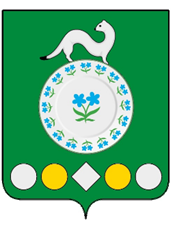 АДМИНИСТРАЦИЯгородского поселенияМишелевского муниципального образованияПОСТАНОВЛЕНИЕОт 16.07.2021                              						№ 206ар.п. МишелевкаОб утверждении отчета об исполнении бюджета городского поселения Мишелевского муниципального образования на  01 июля  2021 года	В соответствии со ст. 264.2 Бюджетного кодекса Российской Федерации, Положением о бюджетном процессе в городском поселении Мишелевском муниципальном образовании, утвержденным решением Думы городского поселения Мишелевского муниципального образования от 26.02.2020г. №111 (в редакции от 24.02.2021г. №141), статьями 23, 46 Устава Мишелевского муниципального образования, администрация городского поселения Мишелевского муниципального образования, ПОСТАНОВЛЯЕТ: 	1. Утвердить отчет «Об исполнении бюджета Мишелевского городского поселения Усольского муниципального района Иркутской области на 01 июля 2021 года: - по доходам в сумме 19 645 897,56 рублей (приложение №1); - по расходам в сумме 19 698,86 рублей (приложение №2); - с дефицитом бюджета 52 956,51 тыс. рублей (приложение № 3).      2. Опубликовать настоящее постановление в газете «Новости», разместить на официальном сайте администрации Мишелевского городского поселения Усольского муниципального района Иркутской области в информационно-телекоммуникационной сети «Интернет»: мишелёвка.рф.	3. Контроль за исполнением постановления оставляю за собой.Глава городского поселения Мишелевского муниципального образования                                                                                   Н.А. ВалянинПриложение 1УТВЕРЖДЕНПостановлением администрации городского поселения Мишелевского муниципального образованияот «16» июля 2021 года № 206аОтчет об исполнении бюджета Мишелевского городского поселения Усольского муниципального района Иркутской области на 01.07.2021г.(руб.)Начальник отдела финансов, экономики и муниципальных закупок 				Е.Н. БерезковаПриложение 2УТВЕРЖДЕН Постановлением администрации городского поселения Мишелевского муниципального образованияот «16» июля 2021 года № 206аОтчет о распределение бюджетных ассигнований по разделам, подразделам, целевым статьям и видам расходов классификации расходов бюджетов в ведомственной структуре расходов бюджета Мишелевского городского поселения Усольского муниципального района Иркутской области на 01 июля 2021 года(руб.)Начальник отдела финансов, экономики и муниципальных закупок 				Е.Н. БерезковаПриложение 3 УТВЕРЖДЕНПостановлением администрации городского поселения Мишелевского муниципального образованияот «16» июля 2021 года № 206аОтчет об исполнении источников внутреннего финансирования дефицита бюджета Мишелевского муниципального образования на 01 июля 2021 года                                                                                                                                                                (руб.)Начальник отдела финансов, экономики и муниципальных закупок 				Е.Н. БерезковаНаименование показателяКод дохода по бюджетной классификацииУтвержденные бюджетные назначенияИсполненоИсполненоНаименование показателяКод дохода по бюджетной классификацииУтвержденные бюджетные назначенияИсполнено через финансовые органы на 01.07.2022г% исполненияНаименование показателяКод дохода по бюджетной классификацииУтвержденные бюджетные назначенияИсполнено через финансовые органы на 01.07.2022г% исполненияНаименование показателяКод дохода по бюджетной классификацииУтвержденные бюджетные назначенияИсполнено через финансовые органы на 01.07.2022г% исполненияНаименование показателяКод дохода по бюджетной классификацииУтвержденные бюджетные назначенияИсполнено через финансовые органы на 01.07.2022г% исполненияДоходы бюджета - всего  х45 270 177,6719 645 897,5643,40в том числе:НАЛОГОВЫЕ И НЕНАЛОГОВЫЕ ДОХОДЫ100100000000000000002 669 360,001 255 776,1347,04НАЛОГИ НА ТОВАРЫ (РАБОТЫ, УСЛУГИ), РЕАЛИЗУЕМЫЕ НА ТЕРРИТОРИИ РОССИЙСКОЙ ФЕДЕРАЦИИ100103000000000000002 669 360,001 255 776,1347,04Акцизы по подакцизным товарам (продукции), производимым на территории Российской Федерации100103020000100001102 669 360,001 255 776,1347,04Доходы от уплаты акцизов на дизельное топливо, подлежащие распределению между бюджетами субъектов Российской Федерации и местными бюджетами с учетом установленных дифференцированных нормативов отчислений в местные бюджеты100103022300100001101 225 680,00567 868,6846,33Доходы от уплаты акцизов на дизельное топливо, подлежащие распределению между бюджетами субъектов Российской Федерации и местными бюджетами с учетом установленных дифференцированных нормативов отчислений в местные бюджеты (по нормативам, установленным федеральным законом о федеральном бюджете в целях формирования дорожных фондов субъектов Российской Федерации)100103022310100001101 225 680,00567 868,6846,33Доходы от уплаты акцизов на моторные масла для дизельных и (или) карбюраторных (инжекторных) двигателей, подлежащие распределению между бюджетами субъектов Российской Федерации и местными бюджетами с учетом установленных дифференцированных нормативов отчислений в местные бюджеты100103022400100001106 980,004 277,7561,29Доходы от уплаты акцизов на моторные масла для дизельных и (или) карбюраторных (инжекторных) двигателей, подлежащие распределению между бюджетами субъектов Российской Федерации и местными бюджетами с учетом установленных дифференцированных нормативов отчислений в местные бюджеты (по нормативам, установленным федеральным законом о федеральном бюджете в целях формирования дорожных фондов субъектов Российской Федерации)100103022410100001106 980,004 277,7561,29Доходы от уплаты акцизов на автомобильный бензин, подлежащие распределению между бюджетами субъектов Российской Федерации и местными бюджетами с учетом установленных дифференцированных нормативов отчислений в местные бюджеты100103022500100001101 612 300,00789 626,2748,98Доходы от уплаты акцизов на автомобильный бензин, подлежащие распределению между бюджетами субъектов Российской Федерации и местными бюджетами с учетом установленных дифференцированных нормативов отчислений в местные бюджеты (по нормативам, установленным федеральным законом о федеральном бюджете в целях формирования дорожных фондов субъектов Российской Федерации)100103022510100001101 612 300,00789 626,2748,98Доходы от уплаты акцизов на прямогонный бензин, подлежащие распределению между бюджетами субъектов Российской Федерации и местными бюджетами с учетом установленных дифференцированных нормативов отчислений в местные бюджеты10010302260010000110-175 600,00-105 996,5760,36Доходы от уплаты акцизов на прямогонный бензин, подлежащие распределению между бюджетами субъектов Российской Федерации и местными бюджетами с учетом установленных дифференцированных нормативов отчислений в местные бюджеты (по нормативам, установленным федеральным законом о федеральном бюджете в целях формирования дорожных фондов субъектов Российской Федерации)10010302261010000110-175 600,00-105 996,5760,36НАЛОГОВЫЕ И НЕНАЛОГОВЫЕ ДОХОДЫ1821000000000000000010 900 439,964 377 663,4740,16НАЛОГИ НА ПРИБЫЛЬ, ДОХОДЫ182101000000000000006 695 520,003 450 618,9151,54Налог на доходы физических лиц182101020000100001106 695 520,003 450 618,9151,54Налог на доходы физических лиц с доходов, источником которых является налоговый агент, за исключением доходов, в отношении которых исчисление и уплата налога осуществляются в соответствии со статьями 227, 227.1 и 228 Налогового кодекса Российской Федерации182101020100100001106 588 870,003 441 653,3152,23Налог на доходы физических лиц с доходов, источником которых является налоговый агент, за исключением доходов, в отношении которых исчисление и уплата налога осуществляются в соответствии со статьями 227, 2271 и 228 Налогового кодекса Российской Федерации (сумма платежа (перерасчеты, недоимка и задолженность по соответствующему платежу, в том числе по отмененному)182101020100110001106 588 870,003 437 028,1552,16Налог на доходы физических лиц с доходов, источником которых является налоговый агент, за исключением доходов, в отношении которых исчисление и уплата налога осуществляются в соответствии со статьями 227, 2271 и 228 Налогового кодекса Российской Федерации (пени по соответствующему платежу)18210102010012100110-387,32Налог на доходы физических лиц с доходов, источником которых является налоговый агент, за исключением доходов, в отношении которых исчисление и уплата налога осуществляются в соответствии со статьями 227, 2271 и 228 Налогового кодекса Российской Федерации (проценты по соответствующему платежу)18210102010012200110-0,63Налог на доходы физических лиц с доходов, источником которых является налоговый агент, за исключением доходов, в отношении которых исчисление и уплата налога осуществляются в соответствии со статьями 227, 2271 и 228 Налогового кодекса Российской Федерации (суммы денежных взысканий (штрафов) по соответствующему платежу согласно законодательству Российской Федерации)18210102010013000110-4 237,21#ЗНАЧ!Налог на доходы физических лиц с доходов, полученных от осуществления деятельности физическими лицами, зарегистрированными в качестве индивидуальных предпринимателей, нотариусов, занимающихся частной практикой, адвокатов, учредивших адвокатские кабинеты, и других лиц, занимающихся частной практикой в соответствии со статьей 227 Налогового кодекса Российской Федерации1821010202001000011074 480,0093,740,13Налог на доходы физических лиц с доходов, полученных от осуществления деятельности физическими лицами, зарегистрированными в качестве индивидуальных предпринимателей, нотариусов, занимающихся частной практикой, адвокатов, учредивших адвокатские кабинеты, и других лиц, занимающихся частной практикой в соответствии со статьей 227 Налогового кодекса Российской Федерации (сумма платежа (перерасчеты, недоимка и задолженность по соответствующему платежу, в том числе по отмененному)1821010202001100011074 480,00-6,42-0,01Налог на доходы физических лиц с доходов, полученных от осуществления деятельности физическими лицами, зарегистрированными в качестве индивидуальных предпринимателей, нотариусов, занимающихся частной практикой, адвокатов, учредивших адвокатские кабинеты, и других лиц, занимающихся частной практикой в соответствии со статьей 227 Налогового кодекса Российской Федерации (пени по соответствующему платежу)18210102020012100110-0,16Налог на доходы физических лиц с доходов, полученных от осуществления деятельности физическими лицами, зарегистрированными в качестве индивидуальных предпринимателей, нотариусов, занимающихся частной практикой, адвокатов, учредивших адвокатские кабинеты, и других лиц, занимающихся частной практикой в соответствии со статьей 227 Налогового кодекса Российской Федерации (суммы денежных взысканий (штрафов) по соответствующему платежу согласно законодательству Российской Федерации)18210102020013000110-100,00Налог на доходы физических лиц с доходов, полученных физическими лицами в соответствии со статьей 228 Налогового кодекса Российской Федерации1821010203001000011032 170,008 871,8627,58Налог на доходы физических лиц с доходов, полученных физическими лицами в соответствии со статьей 228 Налогового кодекса Российской Федерации (сумма платежа (перерасчеты, недоимка и задолженность по соответствующему платежу, в том числе по отмененному)1821010203001100011032 170,008 720,0027,11Налог на доходы физических лиц с доходов, полученных физическими лицами в соответствии со статьей 228 Налогового кодекса Российской Федерации (пени по соответствующему платежу)18210102030012100110-1,86Налог на доходы физических лиц с доходов, полученных физическими лицами в соответствии со статьей 228 Налогового кодекса Российской Федерации (суммы денежных взысканий (штрафов) по соответствующему платежу согласно законодательству Российской Федерации)18210102030013000110-150,00НАЛОГИ НА СОВОКУПНЫЙ ДОХОД182105000000000000006 000,0030 757,88512,63Единый сельскохозяйственный налог182105030000100001106 000,0030 757,88512,63Единый сельскохозяйственный налог182105030100100001106 000,0030 757,88512,63Единый сельскохозяйственный налог (сумма платежа (перерасчеты, недоимка и задолженность по соответствующему платежу, в том числе по отмененному)182105030100110001106 000,0030 757,88512,63НАЛОГИ НА ИМУЩЕСТВО182106000000000000004 198 919,96896 286,6821,35Налог на имущество физических лиц182106010000000001102 280 359,9650 136,482,20Налог на имущество физических лиц, взимаемый по ставкам, применяемым к объектам налогообложения, расположенным в границах городских поселений182106010301300001102 280 359,9650 136,482,20Налог на имущество физических лиц, взимаемый по ставкам, применяемым к объектам налогообложения, расположенным в границах городских поселений (сумма платежа (перерасчеты, недоимка и задолженность по соответствующему платежу, в том числе по отмененному)182106010301310001102 280 359,9643 287,361,90Налог на имущество физических лиц, взимаемый по ставкам, применяемым к объектам налогообложения, расположенным в границах городских поселений (пени по соответствующему платежу)18210601030132100110-6 849,12Земельный налог182106060000000001101 918 560,00846 150,2044,10Земельный налог с организаций182106060300000001101 345 460,00823 152,0261,18Земельный налог с организаций, обладающих земельным участком, расположенным в границах городских поселений182106060331300001101 345 460,00823 152,0261,18Земельный налог с организаций, обладающих земельным участком, расположенным в границах городских поселений  (сумма платежа (перерасчеты, недоимка и задолженность по соответствующему платежу, в том числе по отмененному)182106060331310001101 345 460,00758 638,2556,39Земельный налог с организаций, обладающих земельным участком, расположенным в границах  городских  поселений  (пени по соответствующему платежу)18210606033132100110-64 513,77Земельный налог с физических лиц18210606040000000110573 100,0022 998,184,01Земельный налог с физических лиц, обладающих земельным участком, расположенным в границах городских поселений18210606043130000110573 100,0022 998,184,01Земельный налог с физических лиц, обладающих земельным участком, расположенным в границах городских  поселений  (сумма платежа (перерасчеты, недоимка и задолженность по соответствующему платежу, в том числе по отмененному)18210606043131000110573 100,0021 562,663,76Земельный налог с физических лиц, обладающих земельным участком, расположенным в границах городских поселений  (пени по соответствующему платежу)18210606043132100110-1 435,52НАЛОГОВЫЕ И НЕНАЛОГОВЫЕ ДОХОДЫ901100000000000000001 112 680,00401 043,8036,04ГОСУДАРСТВЕННАЯ ПОШЛИНА9011080000000000000053 000,0017 580,0033,17Государственная пошлина за совершение нотариальных действий (за исключением действий, совершаемых консульскими учреждениями Российской Федерации)9011080400001000011053 000,0017 580,0033,17Государственная пошлина за совершение нотариальных действий должностными лицами органов местного самоуправления, уполномоченными в соответствии с законодательными актами Российской Федерации на совершение нотариальных действий9011080402001000011053 000,0017 580,0033,179011080402001100011053 000,0017 580,0033,17ДОХОДЫ ОТ ИСПОЛЬЗОВАНИЯ ИМУЩЕСТВА, НАХОДЯЩЕГОСЯ В ГОСУДАРСТВЕННОЙ И МУНИЦИПАЛЬНОЙ СОБСТВЕННОСТИ90111100000000000000508 680,00154 061,4430,29Доходы, получаемые в виде арендной либо иной платы за передачу в возмездное пользование государственного и муниципального имущества (за исключением имущества бюджетных и автономных учреждений, а также имущества государственных и муниципальных унитарных предприятий, в том числе казенных)90111105000000000120508 680,00154 061,4430,29Доходы, получаемые в виде арендной платы за земельные участки, государственная собственность на которые не разграничена, а также средства от продажи права на заключение договоров аренды указанных земельных участков90111105010000000120508 680,00150 291,4429,55Доходы, получаемые в виде арендной платы за земельные участки, государственная собственность на которые не разграничена и которые расположены в границах городских поселений, а также средства от продажи права на заключение договоров аренды указанных земельных участков90111105013130000120508 680,00150 291,4429,55Доходы, получаемые в виде арендной платы за земли после разграничения государственной собственности на землю, а также средства от продажи права на заключение договоров аренды указанных земельных участков (за исключением земельных участков бюджетных и автономных учреждений)90111105020000000120-3 270,00Доходы, получаемые в виде арендной платы, а также средства от продажи права на заключение договоров аренды за земли, находящиеся в собственности городских поселений (за исключением земельных участков муниципальных бюджетных и автономных учреждений)90111105025130000120-3 270,00Доходы от сдачи в аренду имущества, составляющего государственную (муниципальную) казну (за исключением земельных участков)90111105070000000120-500,00Доходы от сдачи в аренду имущества, составляющего казну городских поселений (за исключением земельных участков)90111105075130000120-500,00ДОХОДЫ ОТ ОКАЗАНИЯ ПЛАТНЫХ УСЛУГ И КОМПЕНСАЦИИ ЗАТРАТ ГОСУДАРСТВА90111300000000000000232 000,0022 400,009,66Доходы от оказания платных услуг (работ)9011130100000000013064 000,0022 400,0035,00Прочие доходы от оказания платных услуг (работ)9011130199000000013064 000,0022 400,0035,00Прочие доходы от оказания платных услуг (работ) получателями средств бюджетов городских поселений9011130199513000013064 000,0022 400,0035,00Доходы от компенсации затрат государства90111302000000000130168 000,00-Доходы, поступающие в порядке возмещения расходов, понесенных в связи с эксплуатацией имущества90111302060000000130168 000,00-Доходы, поступающие в порядке возмещения расходов, понесенных в связи с эксплуатацией имущества городских поселений90111302065130000130168 000,00-ДОХОДЫ ОТ ПРОДАЖИ МАТЕРИАЛЬНЫХ И НЕМАТЕРИАЛЬНЫХ АКТИВОВ9011140000000000000040 000,0069 574,00173,94Доходы от продажи земельных участков, находящихся в государственной и муниципальной собственности9011140600000000043040 000,0069 574,00173,94Доходы от продажи земельных участков, государственная собственность на которые не разграничена9011140601000000043040 000,0069 574,00173,94Доходы от продажи земельных участков, государственная собственность на которые не разграничена и которые расположены в границах городских поселений9011140601313000043040 000,0069 574,00173,94ШТРАФЫ, САНКЦИИ, ВОЗМЕЩЕНИЕ УЩЕРБА9011160000000000000015 000,005 247,9734,99Административные штрафы, установленные законами субъектов Российской Федерации об административных правонарушениях9011160200002000014015 000,005 000,0033,33Административные штрафы, установленные законами субъектов Российской Федерации об административных правонарушениях, за нарушение муниципальных правовых актов9011160202002000014015 000,005 000,0033,33Штрафы, неустойки, пени, уплаченные в соответствии с законом или договором в случае неисполнения или ненадлежащего исполнения обязательств перед государственным (муниципальным) органом, органом управления государственным внебюджетным фондом, казенным учреждением, Центральным банком Российской Федерации, иной организацией, действующей от имени Российской Федерации90111607000000000140-247,97Штрафы, неустойки, пени, уплаченные в случае просрочки исполнения поставщиком (подрядчиком, исполнителем) обязательств, предусмотренных государственным (муниципальным) контрактом90111607010000000140-247,97Штрафы, неустойки, пени, уплаченные в случае просрочки исполнения поставщиком (подрядчиком, исполнителем) обязательств, предусмотренных муниципальным контрактом, заключенным муниципальным органом, казенным учреждением городского поселения90111607010130000140-247,97ПРОЧИЕ НЕНАЛОГОВЫЕ ДОХОДЫ90111700000000000000264 000,00132 180,3950,07Невыясненные поступления90111701000000000180-28 000,00Невыясненные поступления, зачисляемые в бюджеты городских поселений90111701050130000180-28 000,00Прочие неналоговые доходы90111705000000000180264 000,00104 180,3939,46Прочие неналоговые доходы бюджетов городских поселений90111705050130000180264 000,00104 180,3939,46БЕЗВОЗМЕЗДНЫЕ ПОСТУПЛЕНИЯ9012000000000000000030 587 697,7113 611 414,1644,50БЕЗВОЗМЕЗДНЫЕ ПОСТУПЛЕНИЯ ОТ ДРУГИХ БЮДЖЕТОВ БЮДЖЕТНОЙ СИСТЕМЫ РОССИЙСКОЙ ФЕДЕРАЦИИ9012020000000000000030 587 697,7113 611 414,1744,50Дотации бюджетам бюджетной системы Российской Федерации9012021000000000015016 985 700,008 492 550,0050,00Дотации на выравнивание бюджетной обеспеченности901202150010000001507 661 100,003 830 550,0050,00Дотации бюджетам городских поселений на выравнивание бюджетной обеспеченности из бюджета субъекта Российской Федерации.901202150011300001507 661 100,003 830 550,0050,00Дотации на выравнивание бюджетной обеспеченности из бюджетов муниципальных районов, городских округов с внутригородским делением901202160010000001509 324 600,004 662 000,0050,00Дотации бюджетам городских поселений на выравнивание бюджетной обеспеченности из бюджетов муниципальных районов901202160011300001509 324 600,004 662 000,0050,00Субсидии бюджетам бюджетной системы Российской Федерации (межбюджетные субсидии)9012022000000000015011 478 097,713 906 679,0834,04Субсидии бюджетам на реализацию программ формирования современной городской среды901202255550000001504 096 657,713 181 179,0877,65Субсидии бюджетам городских поселений на реализацию программ формирования современной городской среды901202255551300001504 096 657,713 181 179,0877,65Прочие субсидии901202299990000001507 381 440,00725 500,009,83Прочие субсидии бюджетам городских поселений901202299991300001507 381 440,00725 500,009,83Субвенции бюджетам бюджетной системы Российской Федерации90120230000000000150392 000,00170 450,0043,48Субвенции местным бюджетам на выполнение передаваемых полномочий субъектов Российской Федерации9012023002400000015048 500,0011 950,0024,64Субвенции бюджетам городских поселений на выполнение передаваемых полномочий субъектов Российской Федерации9012023002413000015048 500,0011 950,0024,64Субвенции бюджетам на осуществление первичного воинского учета на территориях, где отсутствуют военные комиссариаты90120235118000000150343 500,00158 500,0046,14Субвенции бюджетам городских поселений на осуществление первичного воинского учета на территориях, где отсутствуют военные комиссариаты90120235118130000150343 500,00158 500,0046,14Иные межбюджетные трансферты901202400000000001501 731 900,001 041 735,0960,15Прочие межбюджетные трансферты, передаваемые бюджетам901202499990000001501 731 900,001 041 735,0960,15Прочие межбюджетные трансферты, передаваемые бюджетам городских поселений901202499991300001501 731 900,001 041 735,0960,15ВОЗВРАТ ОСТАТКОВ СУБСИДИЙ, СУБВЕНЦИЙ И ИНЫХ МЕЖБЮДЖЕТНЫХ ТРАНСФЕРТОВ, ИМЕЮЩИХ ЦЕЛЕВОЕ НАЗНАЧЕНИЕ, ПРОШЛЫХ ЛЕТ90121900000000000000--0,01Возврат остатков субсидий, субвенций и иных межбюджетных трансфертов, имеющих целевое назначение, прошлых лет из бюджетов городских поселений90121900000130000150--0,01Возврат прочих остатков субсидий, субвенций и иных межбюджетных трансфертов, имеющих целевое назначение, прошлых лет из бюджетов городских поселений90121960010130000150--0,01Наименование показателяКод расхода по бюджетной классификацииУтвержденные бюджетные назначения         Исполнено         ИсполненоНаименование показателяКод расхода по бюджетной классификацииУтвержденные бюджетные назначения         Исполнено         ИсполненоНаименование показателяКод расхода по бюджетной классификацииУтвержденные бюджетные назначенияИсполнено через финансовые органы на 01.07.2021г.% исполненияНаименование показателяКод расхода по бюджетной классификацииУтвержденные бюджетные назначенияИсполнено через финансовые органы на 01.07.2021г.% исполненияНаименование показателяКод расхода по бюджетной классификацииУтвержденные бюджетные назначенияИсполнено через финансовые органы на 01.07.2021г.% исполненияНаименование показателяКод расхода по бюджетной классификацииУтвержденные бюджетные назначенияИсполнено через финансовые органы на 01.07.2021г.% исполненияРасходы бюджета - всего x45 350 168,7519 698 854,0743,44в том числе:901010271100202000002 329 099,001 181 831,6250,74Расходы на выплаты персоналу в целях обеспечения выполнения функций государственными (муниципальными) органами, казенными учреждениями, органами управления государственными внебюджетными фондами901010271100202001002 329 099,001 181 831,6250,74Расходы на выплаты персоналу государственных (муниципальных) органов901010271100202001202 329 099,001 181 831,6250,74Фонд оплаты труда государственных (муниципальных) органов901010271100202001211 788 149,00982 622,2454,95Иные выплаты персоналу государственных (муниципальных) органов, за исключением фонда оплаты труда901010271100202001221 000,00-#ЗНАЧ!Взносы по обязательному социальному страхованию на выплаты денежного содержания и иные выплаты работникам государственных (муниципальных) органов90101027110020200129539 950,00199 209,3836,899010104711002020000012 774 061,796 649 553,6852,06Расходы на выплаты персоналу в целях обеспечения выполнения функций государственными (муниципальными) органами, казенными учреждениями, органами управления государственными внебюджетными фондами9010104711002020010011 223 000,005 263 776,2446,90Расходы на выплаты персоналу государственных (муниципальных) органов9010104711002020012011 223 000,005 263 776,2446,90Фонд оплаты труда государственных (муниципальных) органов901010471100202001218 602 000,004 174 600,5848,53Иные выплаты персоналу государственных (муниципальных) органов, за исключением фонда оплаты труда9010104711002020012231 000,0011 640,0037,55Взносы по обязательному социальному страхованию на выплаты денежного содержания и иные выплаты работникам государственных (муниципальных) органов901010471100202001292 590 000,001 077 535,6641,60Закупка товаров, работ и услуг для обеспечения государственных (муниципальных) нужд901010471100202002001 014 864,79875 956,6586,31Иные закупки товаров, работ и услуг для обеспечения государственных (муниципальных) нужд901010471100202002401 014 864,79875 956,6586,31Прочая закупка товаров, работ и услуг90101047110020200244794 864,79706 103,5488,83Закупка энергетических ресурсов90101047110020200247220 000,00169 853,1177,21Иные бюджетные ассигнования90101047110020200800536 197,00509 820,7995,08Уплата налогов, сборов и иных платежей90101047110020200850536 197,00509 820,7995,08Уплата налога на имущество организаций и земельного налога90101047110020200851359 197,00358 821,2599,90Уплата прочих налогов, сборов9010104711002020085232 000,006 700,0020,94Уплата иных платежей90101047110020200853145 000,00144 299,5499,5290101047120029999000120 000,0060 650,0050,54Закупка товаров, работ и услуг для обеспечения государственных (муниципальных) нужд90101047120029999200120 000,0060 650,0050,54Иные закупки товаров, работ и услуг для обеспечения государственных (муниципальных) нужд90101047120029999240120 000,0060 650,0050,54Прочая закупка товаров, работ и услуг90101047120029999244120 000,0060 650,0050,54901010472500202000002 118 000,00747 957,0335,31Расходы на выплаты персоналу в целях обеспечения выполнения функций государственными (муниципальными) органами, казенными учреждениями, органами управления государственными внебюджетными фондами901010472500202001002 118 000,00747 957,0335,31Расходы на выплаты персоналу государственных (муниципальных) органов901010472500202001202 118 000,00747 957,0335,31Фонд оплаты труда государственных (муниципальных) органов901010472500202001211 627 000,00579 943,6835,64Взносы по обязательному социальному страхованию на выплаты денежного содержания и иные выплаты работникам государственных (муниципальных) органов90101047250020200129491 000,00168 013,3534,2290101117110020870000100 000,00-Иные бюджетные ассигнования90101117110020870800100 000,00-Резервные средства90101117110020870870100 000,00-9010113711009871000025 000,0022 095,0088,38Закупка товаров, работ и услуг для обеспечения государственных (муниципальных) нужд9010113711009871020025 000,0022 095,0088,38Иные закупки товаров, работ и услуг для обеспечения государственных (муниципальных) нужд9010113711009871024025 000,0022 095,0088,38Прочая закупка товаров, работ и услуг9010113711009871024425 000,0022 095,0088,38Субвенции на осуществление областного государственного полномочия по определению перечня должностных лиц органов местного самоуправления, уполномоченных составлять протоколы об административных правонарушениях, предусмотренных отдельными законами Иркутской области об административной ответственности901011390A0073150000700,00-Закупка товаров, работ и услуг для обеспечения государственных (муниципальных) нужд901011390A0073150200700,00-Иные закупки товаров, работ и услуг для обеспечения государственных (муниципальных) нужд901011390A0073150240700,00-Прочая закупка товаров, работ и услуг901011390A0073150244700,00-Субвенции на осуществление первичного воинского учета на территориях, где отсутствуют военные комиссариаты901020390A0151180000343 500,00158 500,0046,14Расходы на выплаты персоналу в целях обеспечения выполнения функций государственными (муниципальными) органами, казенными учреждениями, органами управления государственными внебюджетными фондами901020390A0151180100311 900,00156 500,0050,18Расходы на выплаты персоналу государственных (муниципальных) органов901020390A0151180120311 900,00156 500,0050,18Фонд оплаты труда государственных (муниципальных) органов901020390A0151180121217 710,00122 552,2456,29Взносы по обязательному социальному страхованию на выплаты денежного содержания и иные выплаты работникам государственных (муниципальных) органов901020390A015118012994 190,0033 947,7636,04Закупка товаров, работ и услуг для обеспечения государственных (муниципальных) нужд901020390A015118020031 600,002 000,006,33Иные закупки товаров, работ и услуг для обеспечения государственных (муниципальных) нужд901020390A015118024031 600,002 000,006,33Прочая закупка товаров, работ и услуг901020390A015118024431 600,002 000,006,3390103107230020200000746 000,00346 190,3546,41Расходы на выплаты персоналу в целях обеспечения выполнения функций государственными (муниципальными) органами, казенными учреждениями, органами управления государственными внебюджетными фондами90103107230020200100600 000,00230 356,3338,39Расходы на выплаты персоналу государственных (муниципальных) органов90103107230020200120600 000,00230 356,3338,39Фонд оплаты труда государственных (муниципальных) органов90103107230020200121462 000,00179 331,3038,82Взносы по обязательному социальному страхованию на выплаты денежного содержания и иные выплаты работникам государственных (муниципальных) органов90103107230020200129138 000,0051 025,0336,97Закупка товаров, работ и услуг для обеспечения государственных (муниципальных) нужд90103107230020200200146 000,00115 834,0279,34Иные закупки товаров, работ и услуг для обеспечения государственных (муниципальных) нужд90103107230020200240146 000,00115 834,0279,34Прочая закупка товаров, работ и услуг90103107230020200244146 000,00115 834,0279,34901031472400202000003 000,00-Закупка товаров, работ и услуг для обеспечения государственных (муниципальных) нужд901031472400202002003 000,00-Иные закупки товаров, работ и услуг для обеспечения государственных (муниципальных) нужд901031472400202002403 000,00-Прочая закупка товаров, работ и услуг901031472400202002443 000,00-Субвенции на осуществление отдельных областных государственных полномочий в сфере водоснабжения и водоотведения9010401613017311000047 800,0011 950,0025,00Расходы на выплаты персоналу в целях обеспечения выполнения функций государственными (муниципальными) органами, казенными учреждениями, органами управления государственными внебюджетными фондами9010401613017311010045 410,0011 950,0026,32Расходы на выплаты персоналу государственных (муниципальных) органов9010401613017311012045 410,0011 950,0026,32Фонд оплаты труда государственных (муниципальных) органов9010401613017311012131 700,0011 950,0037,70Взносы по обязательному социальному страхованию на выплаты денежного содержания и иные выплаты работникам государственных (муниципальных) органов9010401613017311012913 710,00-Закупка товаров, работ и услуг для обеспечения государственных (муниципальных) нужд901040161301731102002 390,00-Иные закупки товаров, работ и услуг для обеспечения государственных (муниципальных) нужд901040161301731102402 390,00-Прочая закупка товаров, работ и услуг901040161301731102442 390,00-9010405725002999900060 000,0060 000,00100,00Закупка товаров, работ и услуг для обеспечения государственных (муниципальных) нужд9010405725002999920060 000,0060 000,00100,00Иные закупки товаров, работ и услуг для обеспечения государственных (муниципальных) нужд9010405725002999924060 000,0060 000,00100,00Прочая закупка товаров, работ и услуг9010405725002999924460 000,0060 000,00100,0090104097260028888000970 000,00-Закупка товаров, работ и услуг для обеспечения государственных (муниципальных) нужд90104097260028888200970 000,00-Иные закупки товаров, работ и услуг для обеспечения государственных (муниципальных) нужд90104097260028888240970 000,00-Прочая закупка товаров, работ и услуг90104097260028888244970 000,00-901040972600299990003 383 500,00264 235,207,81Закупка товаров, работ и услуг для обеспечения государственных (муниципальных) нужд901040972600299992003 383 500,00264 235,207,81Иные закупки товаров, работ и услуг для обеспечения государственных (муниципальных) нужд901040972600299992403 383 500,00264 235,207,81Прочая закупка товаров, работ и услуг901040972600299992443 383 500,00264 235,207,819010412712002999900070 000,0060 500,0086,43Закупка товаров, работ и услуг для обеспечения государственных (муниципальных) нужд9010412712002999920070 000,0060 500,0086,43Иные закупки товаров, работ и услуг для обеспечения государственных (муниципальных) нужд9010412712002999924070 000,0060 500,0086,43Прочая закупка товаров, работ и услуг9010412712002999924470 000,0060 500,0086,439010412730002999900020 000,00-Закупка товаров, работ и услуг для обеспечения государственных (муниципальных) нужд9010412730002999920020 000,00-Иные закупки товаров, работ и услуг для обеспечения государственных (муниципальных) нужд9010412730002999924020 000,00-Прочая закупка товаров, работ и услуг9010412730002999924420 000,00-90105017220129999000500 000,00202 255,9040,45Закупка товаров, работ и услуг для обеспечения государственных (муниципальных) нужд90105017220129999200500 000,00202 255,9040,45Иные закупки товаров, работ и услуг для обеспечения государственных (муниципальных) нужд90105017220129999240500 000,00202 255,9040,45Прочая закупка товаров, работ и услуг90105017220129999244500 000,00202 255,9040,459010502721002999900075 000,00-Закупка товаров, работ и услуг для обеспечения государственных (муниципальных) нужд9010502721002999920075 000,00-Иные закупки товаров, работ и услуг для обеспечения государственных (муниципальных) нужд9010502721002999924075 000,00-Прочая закупка товаров, работ и услуг9010502721002999924475 000,00-901050272202288880001 620 000,00929 835,0957,40Закупка товаров, работ и услуг для обеспечения государственных (муниципальных) нужд901050272202288882001 620 000,00929 835,0957,40Иные закупки товаров, работ и услуг для обеспечения государственных (муниципальных) нужд901050272202288882401 620 000,00929 835,0957,40Прочая закупка товаров, работ и услуг901050272202288882441 620 000,00929 835,0957,4090105027220229999000766 530,00469 559,0761,26Закупка товаров, работ и услуг для обеспечения государственных (муниципальных) нужд90105027220229999200766 530,00469 559,0761,26Иные закупки товаров, работ и услуг для обеспечения государственных (муниципальных) нужд90105027220229999240766 530,00469 559,0761,26Закупка товаров, работ, услуг в целях капитального ремонта государственного (муниципального) имущества90105027220229999243157 296,96157 296,96100,00Прочая закупка товаров, работ и услуг90105027220229999244609 233,04312 262,1151,25901050272202S2200000819 450,00755 730,0092,22Закупка товаров, работ и услуг для обеспечения государственных (муниципальных) нужд901050272202S2200200819 450,00755 730,0092,22Иные закупки товаров, работ и услуг для обеспечения государственных (муниципальных) нужд901050272202S2200240819 450,00755 730,0092,22Прочая закупка товаров, работ и услуг901050272202S2200244819 450,00755 730,0092,22Субсидии местным бюджетам на реализацию программ формирования современной городской среды9010503721F2555510004 690 390,003 642 230,2377,65Закупка товаров, работ и услуг для обеспечения государственных (муниципальных) нужд9010503721F2555512004 690 390,003 642 230,2377,65Иные закупки товаров, работ и услуг для обеспечения государственных (муниципальных) нужд9010503721F2555512404 690 390,003 642 230,2377,65Прочая закупка товаров, работ и услуг9010503721F2555512444 690 390,003 642 230,2377,65901050372500299990001 449 670,001 163 026,5480,23Закупка товаров, работ и услуг для обеспечения государственных (муниципальных) нужд901050372500299992001 449 670,001 163 026,5480,23Иные закупки товаров, работ и услуг для обеспечения государственных (муниципальных) нужд901050372500299992401 449 670,001 163 026,5480,23Прочая закупка товаров, работ и услуг901050372500299992441 199 670,001 025 695,2185,50Закупка энергетических ресурсов90105037250029999247250 000,00137 331,3354,93901050372500S23700001 934 870,00-Закупка товаров, работ и услуг для обеспечения государственных (муниципальных) нужд901050372500S23702001 934 870,00-Иные закупки товаров, работ и услуг для обеспечения государственных (муниципальных) нужд901050372500S23702401 934 870,00-Прочая закупка товаров, работ и услуг901050372500S23702441 934 870,00-901050372500S2820000307 080,00-Закупка товаров, работ и услуг для обеспечения государственных (муниципальных) нужд901050372500S2820200307 080,00-Иные закупки товаров, работ и услуг для обеспечения государственных (муниципальных) нужд901050372500S2820240307 080,00-Прочая закупка товаров, работ и услуг901050372500S2820244307 080,00-9010705712002999900070 000,0017 500,0025,00Закупка товаров, работ и услуг для обеспечения государственных (муниципальных) нужд9010705712002999920070 000,0017 500,0025,00Иные закупки товаров, работ и услуг для обеспечения государственных (муниципальных) нужд9010705712002999924070 000,0017 500,0025,00Прочая закупка товаров, работ и услуг9010705712002999924470 000,0017 500,0025,0090107077410029999000182 000,0036 142,2119,86Закупка товаров, работ и услуг для обеспечения государственных (муниципальных) нужд90107077410029999200182 000,0036 142,2119,86Иные закупки товаров, работ и услуг для обеспечения государственных (муниципальных) нужд90107077410029999240182 000,0036 142,2119,86Прочая закупка товаров, работ и услуг90107077410029999244182 000,0036 142,2119,86901080174200208000004 104 050,001 982 443,5148,30Расходы на выплаты персоналу в целях обеспечения выполнения функций государственными (муниципальными) органами, казенными учреждениями, органами управления государственными внебюджетными фондами901080174200208001003 337 890,001 444 348,8443,27Расходы на выплаты персоналу казенных учреждений901080174200208001103 337 890,001 444 348,8443,27Фонд оплаты труда учреждений901080174200208001112 561 360,001 131 331,8044,17Иные выплаты персоналу учреждений, за исключением фонда оплаты труда901080174200208001123 000,00-Взносы по обязательному социальному страхованию на выплаты по оплате труда работников и иные выплаты работникам учреждений90108017420020800119773 530,00313 017,0440,47Закупка товаров, работ и услуг для обеспечения государственных (муниципальных) нужд90108017420020800200759 160,00532 659,2370,16Иные закупки товаров, работ и услуг для обеспечения государственных (муниципальных) нужд90108017420020800240759 160,00532 659,2370,16Прочая закупка товаров, работ и услуг90108017420020800244459 160,00295 468,3064,35Закупка энергетических ресурсов90108017420020800247300 000,00237 190,9379,06Иные бюджетные ассигнования901080174200208008007 000,005 435,4477,65Уплата налогов, сборов и иных платежей901080174200208008507 000,005 435,4477,65Уплата налога на имущество организаций и земельного налога901080174200208008511 500,00335,0022,33Уплата иных платежей901080174200208008535 500,005 100,4492,7490110017430021001000654 000,00317 511,0048,55Социальное обеспечение и иные выплаты населению90110017430021001300654 000,00317 511,0048,55Публичные нормативные социальные выплаты гражданам90110017430021001310654 000,00317 511,0048,55Иные пенсии, социальные доплаты к пенсиям90110017430021001312654 000,00317 511,0048,5590110067430020800000150 000,0084 719,5156,48Закупка товаров, работ и услуг для обеспечения государственных (муниципальных) нужд90110067430020800200150 000,0084 719,5156,48Иные закупки товаров, работ и услуг для обеспечения государственных (муниципальных) нужд90110067430020800240150 000,0084 719,5156,48Прочая закупка товаров, работ и услуг90110067430020800244150 000,0084 719,5156,489011105725002999900050 000,00-Капитальные вложения в объекты государственной (муниципальной) собственности9011105725002999940050 000,00-Бюджетные инвестиции9011105725002999941050 000,00-Бюджетные инвестиции в объекты капитального строительства государственной (муниципальной) собственности9011105725002999941450 000,00-90111057440029999000792 740,00440 438,1355,56Расходы на выплаты персоналу в целях обеспечения выполнения функций государственными (муниципальными) органами, казенными учреждениями, органами управления государственными внебюджетными фондами90111057440029999100397 000,00191 265,7248,18Расходы на выплаты персоналу казенных учреждений90111057440029999110397 000,00191 265,7248,18Фонд оплаты труда учреждений90111057440029999111305 000,00151 786,9249,77Взносы по обязательному социальному страхованию на выплаты по оплате труда работников и иные выплаты работникам учреждений9011105744002999911992 000,0039 478,8042,91Закупка товаров, работ и услуг для обеспечения государственных (муниципальных) нужд90111057440029999200395 740,00249 172,4162,96Иные закупки товаров, работ и услуг для обеспечения государственных (муниципальных) нужд90111057440029999240395 740,00249 172,4162,96Прочая закупка товаров, работ и услуг90111057440029999244275 740,00177 997,3664,55Закупка энергетических ресурсов90111057440029999247120 000,0071 175,0559,31901110574400S29220003 882 130,00-Закупка товаров, работ и услуг для обеспечения государственных (муниципальных) нужд901110574400S29222003 882 130,00-Иные закупки товаров, работ и услуг для обеспечения государственных (муниципальных) нужд901110574400S29222403 882 130,00-Прочая закупка товаров, работ и услуг901110574400S29222443 882 130,00-901120471100202000002 000,00-Закупка товаров, работ и услуг для обеспечения государственных (муниципальных) нужд901120471100202002002 000,00-Иные закупки товаров, работ и услуг для обеспечения государственных (муниципальных) нужд901120471100202002402 000,00-Прочая закупка товаров, работ и услуг901120471100202002442 000,00-901130171200219990001 014,44-Обслуживание государственного (муниципального) долга901130171200219997001 014,44-Обслуживание муниципального долга901130171200219997301 014,44-90114037110021999000188 583,5294 000,0049,85Межбюджетные трансферты90114037110021999500188 583,5294 000,0049,85Иные межбюджетные трансферты90114037110021999540188 583,5294 000,0049,85Наименование показателякод строкисуммаисполнено на 01.07.2021г.Наименование показателякод строкисуммаисполнено на 01.07.2021г.Наименование показателякод строкисуммаисполнено на 01.07.2021г.1346Источники финансирования дефицита бюджета - всего9010100000000000000079 991, 0852 956,51Погашение бюджетных кредитов, полученных из других бюджетов бюджетной системы Российской Федерации в валюте Российской Федерации90101030100000000700-348 000,000,00Погашение бюджетами городских поселений кредитов из других бюджетов бюджетной системы Российской Федерации в валюте Российской Федерации90101030100130000710-348 000,000,00Изменение остатков средств90101050000000000000427 991,08 52 956,51  Увеличение прочих остатков средств бюджетов90101050200000000500-45 270 177,67-20 096 349,56  Увеличение прочих остатков денежных средств бюджетов90101050201000000510-45 270 177,67-20 096 349,56  Увеличение прочих остатков денежных средств бюджетов городских поселений90101050201130000510-45 270 177,67-20 096 349,56  Уменьшение остатков средств бюджетов9010100000000000060045 350 168,7520 149 306,07   Уменьшение прочих остатков средств бюджетов9010105020000000060045 350 168,7520 149 306,07   Уменьшение прочих остатков денежных средств бюджетов9010105020100000061045 350 168,7520 149 306,07   Уменьшение прочих остатков денежных средств бюджетов городских поселений9010105020113000061045 350 168,7520 149 306,07 